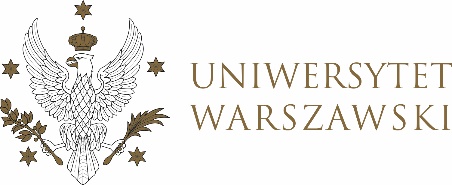 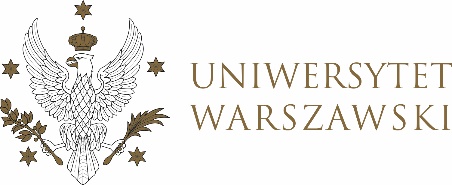 UCHWAŁA NR  45/2023RADY DYDAKTYCZNEJ DLA KIERUNKÓW STUDIÓW BEZPIECZEŃSTWO WEWNĘTRZNE, EUROPEISTYKA – INTEGRACJA EUROPEJSKA, ORGANIZOWANIE RYNKU PRACY, POLITOLOGIA, POLITYKA SPOŁECZNA, STOSUNKI MIĘDZYNARODOWE, STUDIA EUROAZJATYCKIEz dnia 6 czerwca 2023 r.w sprawie zatwierdzenia tematów prac dyplomowych na kierunku 
politologia
Na podstawie uchwały nr 38/2020 Rady Dydaktycznej WNPSM UW z dnia 19 lipca 2020 r. w sprawie szczegółowych zasad procesu dyplomowania na kierunku politologia Rada Dydaktyczna postanawia, co następuje:§ 1	Rada Dydaktyczna zatwierdza tematy prac dyplomowych na kierunku politologia stanowiący załącznik nr 1 do uchwały. § 2Uchwała wchodzi w życie z dniem podjęcia.Przewodniczący Rady Dydaktycznej: M. Raś Załącznik nr 1z dnia  06/06//2023  do uchwały nr 45/2023 Rady Dydaktycznej dla kierunkówBezpieczeństwo wewnętrzne, Europeistyka – integracja europejska, Organizowanie rynku pracy, Politologia, Polityka społeczna, Stosunki międzynarodowe, Studia euroazjatyckieNumer albumuPromotorka/PromotorTematy prac dyplomowych na kierunku politologia435564Dr hab. Łukasz MłyńczykPolityczny portret międzynarodowej piłki nożnej od lat 90. XX wieku435576Dr hab. Łukasz MłyńczykZałożenia, przebieg i skutki reform w polskim wymiarze sprawiedliwości w latach 2015-2022 w świetle debaty publicznej435574Dr hab. Łukasz MłyńczykWpływ zmian w polityce gospodarczej państwa na ewolucję poglądów mazowieckich przedsiębiorców w latach 2001-2022437867dr hab. Leszek NowakAnaliza porównawcza Polskiego Instytutu SprawMiędzynarodowych i Ośrodka Studiów Wschodnich: struktura, organizacja,misja    - zmiana tematu pracy dyplomowej